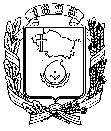 АДМИНИСТРАЦИЯ ГОРОДА НЕВИННОМЫССКАСТАВРОПОЛЬСКОГО КРАЯПОСТАНОВЛЕНИЕ27 февраля 2017 г.                                                                                         № 318НевинномысскО внесении изменений в перечень должностных лиц, уполномоченныхсоставлять протоколы об административных правонарушениях,предусмотренных Кодексом Российской Федерации об административныхправонарушениях, Законом Ставропольского края «Об административныхправонарушениях в Ставропольском крае», утвержденный постановлениемадминистрации города Невинномысска от 02 июля 2015 г. № 1639Постановляю:1. Утвердить прилагаемые изменения, которые вносятся в перечень должностных лиц, уполномоченных составлять протоколы об административных правонарушениях, предусмотренных Кодексом Российской Федерации об административных правонарушениях, Законом Ставропольского края «Об административных правонарушениях в Ставропольском крае», утвержденный постановлением администрации города Невинномысска от 02 июля 2015 г. № 1639 «Об уполномоченных должностных лицах на составление протоколов об административных правонарушениях» (с изменениями, внесенными постановлениями администрации города Невинномысска от 11 января 2016 г. № 2, от 24 июня 2016 г. № 1308, от 17 октября 2016 г. № 2266).2. Признать утратившим силу пункт 2 изменений, внесенных в перечень должностных лиц, уполномоченных составлять протоколы об административных правонарушениях, предусмотренных Кодексом Российской Федерации об административных правонарушениях, Законом Ставропольского края «Об административных правонарушениях в Ставропольском крае», утвержденных постановлением администрации города Невинномысска от 24 июня 2016 г. № 1308.3. Настоящее постановление подлежит опубликованию путем размещения на официальном сайте администрации города Невинномысска в информационно-телекоммуникационной сети «Интернет».Глава города НевинномысскаСтавропольского края                                                                    М.А. Миненковот 27 февраля 2017 г. № 318ИЗМЕНЕНИЕ,которое вносится в перечень должностных лиц, уполномоченныхсоставлять протоколы об административных правонарушениях,предусмотренных Кодексом Российской Федерации об административныхправонарушениях, Законом Ставропольского края «Об административныхправонарушениях в Ставропольском крае», утвержденный постановлениемадминистрации города Невинномысска от 02 июля 2015 г. № 1639Строку 32 изложить в следующей редакции:«».УТВЕРЖДЕНпостановлением администрациигорода Невинномысскаот 02 июля 2015 г. №1639в редакции постановленияадминистрации городаНевинномысска12332.Статья 9.4. Закона. Самовольное осуществление деятельности в сфере торговлиначальник отдела по торговле, бытовому обслуживанию и защите прав потребителей управления экономического развития администрации города,заместитель начальника отдела по торговле, бытовому обслуживанию и защите прав потребителей управления экономического развития администрации города,главный специалист отдела по торговле, бытовому обслуживанию и защите прав потребителей управления экономического развития администрации города,ведущий специалист отдела по торговле, бытовому обслуживанию и защите прав потребителей управления экономического развития администрации городаПервый заместитель главыадминистрации города НевинномысскаВ.Э. Соколюк